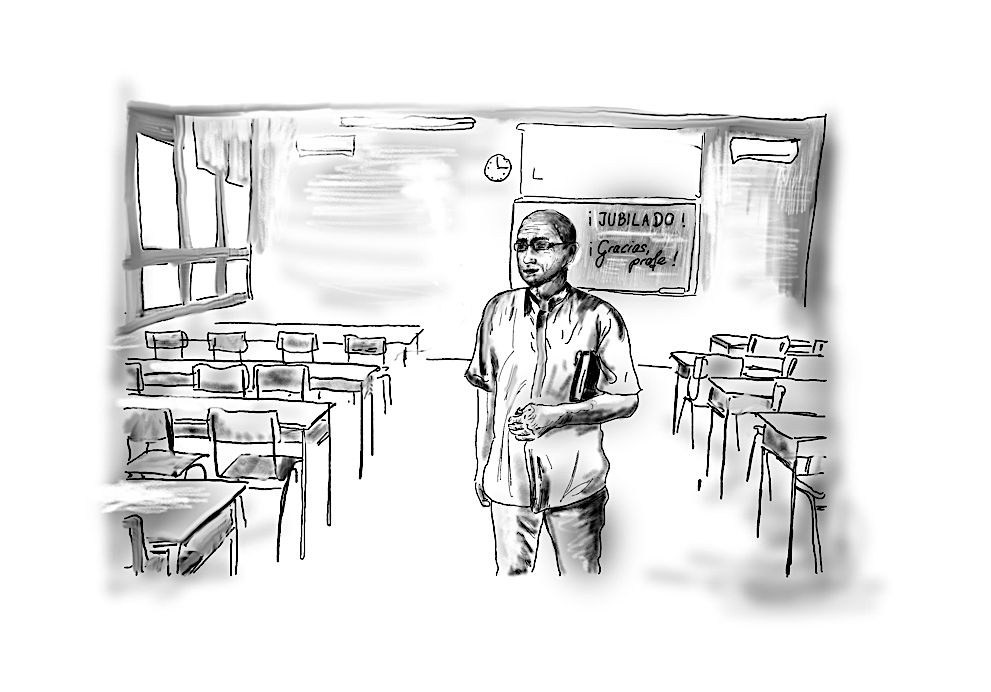 Reflexiones de un profesor jubilado* Va a escuchar a Alfonso, un profesor que explica 
cómo es ser pensionista.Marque con una cruz (x) la opción correcta. *ein Lehrer im RuhestandFortsetzung der Aufgabe auf Seite 6Multiple choice, 6 BE, 1 BE pro Item 0. Alfonso se presenta como un jubilado que ... 0. Alfonso se presenta como un jubilado que ... 0. Alfonso se presenta como un jubilado que ... Asabe aprovechar su jubilación.XBdisfruta viajando por el mundo desde hace dos años.Cdispone de mucho tiempo para trabajos voluntarios.1. A veces se da cuenta de que su situación actual …1. A veces se da cuenta de que su situación actual …1. A veces se da cuenta de que su situación actual …Ale obliga a probar diferentes aficiones.Ble permite buscar nuevos amigos.Crepresenta un auténtico privilegio.2. Aunque disfrutaba trabajando, tiene claro de que ya era hora de …2. Aunque disfrutaba trabajando, tiene claro de que ya era hora de …2. Aunque disfrutaba trabajando, tiene claro de que ya era hora de …Aaceptar que estaba demasiado lejos de los jóvenes.Babrir paso a profesores más jóvenes.Cgastar lo que ganó en 39 años.3. Sin las tareas escolares diarias, se gana mucho tiempo, y hace falta ...3. Sin las tareas escolares diarias, se gana mucho tiempo, y hace falta ...3. Sin las tareas escolares diarias, se gana mucho tiempo, y hace falta ...Allenar este vacío con otras cosas.Bcambiar la actitud ante la vida.Cpreparar un proyecto concreto.4.  Regularmente se encuentra con otros exprofesores para …4.  Regularmente se encuentra con otros exprofesores para …4.  Regularmente se encuentra con otros exprofesores para …Aestablecer relaciones amistosas entre los jubilados del instituto.Btrabajar en la biblioteca y el archivo del instituto.Cmantener y dar a conocer la historia de la escuela.5.  Le gusta mucho ...5.  Le gusta mucho ...5.  Le gusta mucho ...Aayudar a sus antiguos colegas en sus clases.Bestar en su antiguo entorno de trabajo.Capoyar a sus antiguos alumnos con clases particulares.6.  Casi no le falta su trabajo cuando ... 6.  Casi no le falta su trabajo cuando ... 6.  Casi no le falta su trabajo cuando ... Ada un paseo tranquilo junto al mar.Bdescubre las montañas junto a un gran grupo de amigos.Cpiensa en su profesorado en Tenerife.0123456ACBACBA